ПрограмаЧастина 1. Можливості в рамках Програми Erasmus+ для викладачів і студентів факультету педагогічної освіти Львівського національного університету імені Івана Франка.Освітні програми ЄС Еразмус+ для молоді: Навчання в Європі – це реально.Оксана Краєвська, координатор Програми Erasmus+ у ЛНУ імені Івана Франка, доцент кафедри країнознавства і міжнародного туризму факультету міжнародних відносин.Факультет педагогічної освіти ЛНУ імені Івана Франка в проекті “Удосконалення підготовки викладача для прикладного навчання в галузі професійної освіти” в рамках Програми Еразмус+ KA2: Розвиток потенціалу вищої освіти.Учасники проектної групи:Дмитро Герцюк, декан факультету педагогічної освіти, Тетяна Равчина, в.о.зав.кафедри загальної та соціальної педагогіки, Наталя Горук, доцент кафедри загальної та соціальної педагогіки.Можливості участі та практичний досвід в рамках програми Erasmus+ KA1: Міжнародна кредитна мобільність для викладачів.Юлія Заячук, доцент кафедри загальної та соціальної педагогіки, координатор академічної мобільності факультету педагогічної освіти, учасник програми Erasmus+ KA1 в Університеті Турку, Фінляндія. Частина 2. Обмін досвідом: студенти факультету педагогічної освіти – учасники програм міжнародної академічної мобільності. Юлія Баранович, учасник програми Erasmus+ КА1: навчальна кредитна мобільність в Університеті Деусто (Іспанія).Ірина Подольська, Олена Сяркевич,  учасники програми Erasmus+ КА1: навчальна кредитна мобільність в Університетському коледжі педагогічної освіти у Відні (Австрія).Студенти-учасники робочих навчальних семінарів в рамках проекту “Удосконалення підготовки викладача для прикладного навчання в галузі професійної освіти” Erasmus+ КА2в Університеті Констанц (Німеччина) – Ярослав Кравець, Ірина Губчук, Юлія Вачко, Лідія Вовк, Юлія Мартинюк. в Університеті Валенсії  (Іспанія) – Яна Волотовська, Ольга Британ, Наталя Павленко, Марта Довган, Анастасія Параняк. Частина 3. Запитання та відповіді. 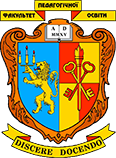 Програма Erasmus+: інформаційна зустріч29.03.2018 15:00год.Факультет педагогічної освіти Львівський національний університет імені Івана Франка вул. Туган-Барановського, 7, ауд. 32Захід має на меті презентацію можливостей Програми Еразмус+ для студентів та викладачів факультету педагогічної освіти, поширення інформації про цілі програми, ознайомлення з процедурою подачі документів та обмін досвідом. Освітня програма Європейського Союзу Міжнародний вимір Erasmus+Унікальний досвід навчання/стажування в європейських університетахЗнайомство з вищою освітою країн-членів програмиОбмін знаннями, ідеями, контактамиФакультет педагогічної освіти(032) 239-42-30http://pedagogy.lnu.edu.ua/